与万山群岛共赏时光潋滟广 告 主：珠海万山所属行业：政府执行时间：2020.06.19-06.23参选类别：直播营销类营销背景品牌背景：万山区拥有大小岛屿106个，主要岛屿有桂山岛、东澳岛、大万山岛、小万山岛、白沥岛、黄茅岛、外伶仃岛、担杆岛等，海岛陆地总面积80多平方公里，岛岸线总长289公里，蕴含着十分独特、优越的海洋海岛资源。具有地文景观、水域风光、遗址遗迹、海洋生物等多姿多彩的海洋海岛旅游资源，“桂山舰登陆点”是珠海市爱国主义教育基地，万山镇、庙湾村、桂海村分别被省旅游局评为“广东省旅游特色镇”和“广东省旅游特色村”，外伶仃岛被省旅游局评为“我最喜爱的滨海旅游景区”和“AAA国家级旅游景区”，东澳岛“丽岛银滩”被评为珠海十景之一。营销困境及挑战万山群岛在国内知名度不足，对比国内其他海岛缺乏竞争力。提起海岛旅 游，消费者的第一反应主要集中国外的海岛，如普吉岛、巴厘岛、马尔代 夫等。国内海岛游大家首先想到的是三亚、鼓浪屿等有着强曝光度的景点。万山群岛之间的差异化不明显，不像拥有多个海岛的泰国，普吉岛、苏梅 岛、丽贝岛等海岛，都各有独特的亮点得以区分。据统计，海岛旅游市场呈现处良好的发展态势，是越来越多中国游客的理 想度假方式。但万山群岛旅游项目缺乏多样化，服务配套不够完善，无突 出亮点，单一标签化的“单岛”旅游，显然难以满足需求越来越多元化的营销目标通过五一阶段的整合营销传播，万山群岛已在区域范围内初具影响力，在6月为了保持热度，和制造传播节点，进行了一次直播营销活动。五一阶段传播宣传物料：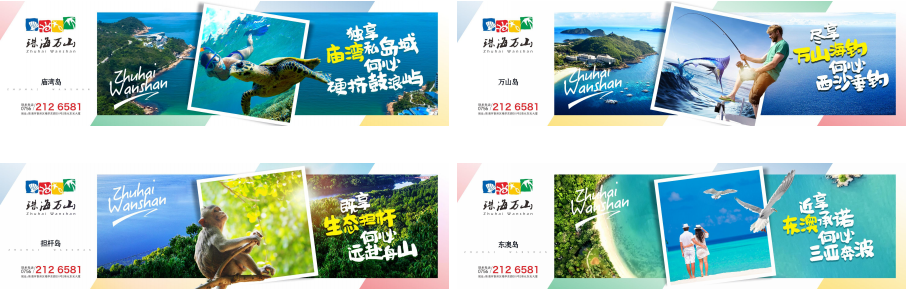 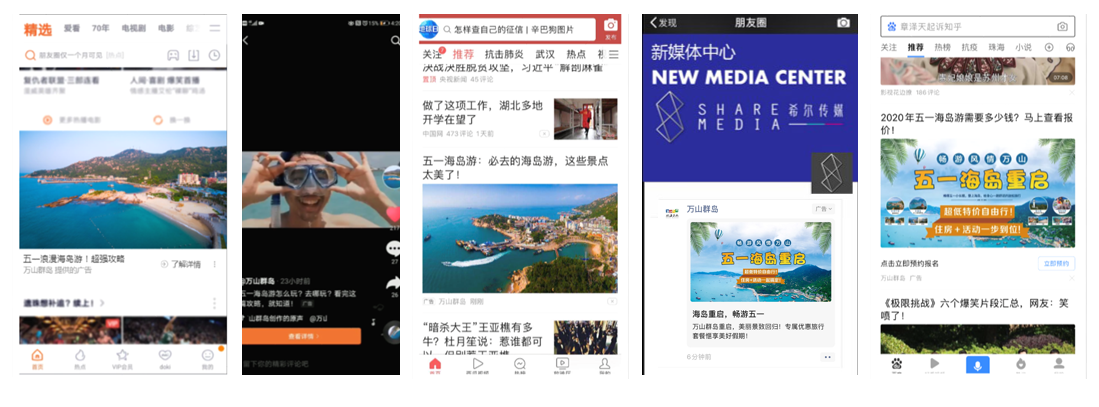 策略与创意6月的特殊节日——夏至日二十四节气中的第10个节气，时间点在每年公历6月21日-22日之间，这一天太阳直射北回归线，北半球全年中白天最长、夜晚最短的一天时间维度上，夏至日当天的日出时间最早。望天台在珠海的最东边每天的第一缕阳光都照射在万山群岛从地理位置维度上，万山群岛东部的日出时间最早。夏至日的万山群岛望天台  将迎来2020年夏至日的第一缕阳光2020年夏至日的第一缕阳光在万山去群岛升起全程直播，万人见证执行过程/媒体表现预热阶段一—朋友圈广告出街：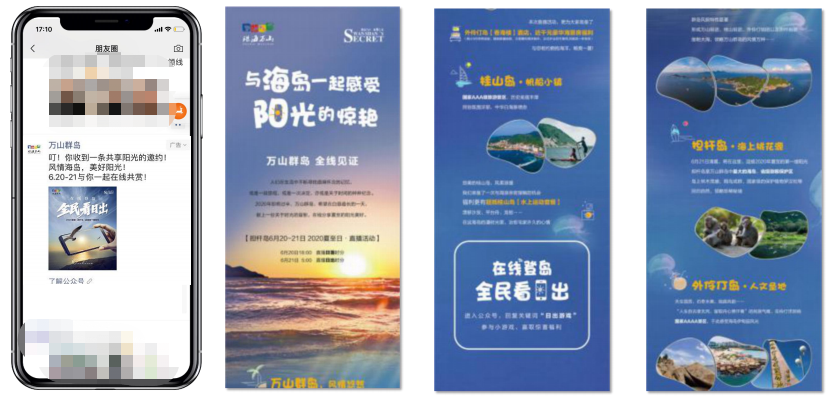 预热阶段二—社群及私域传播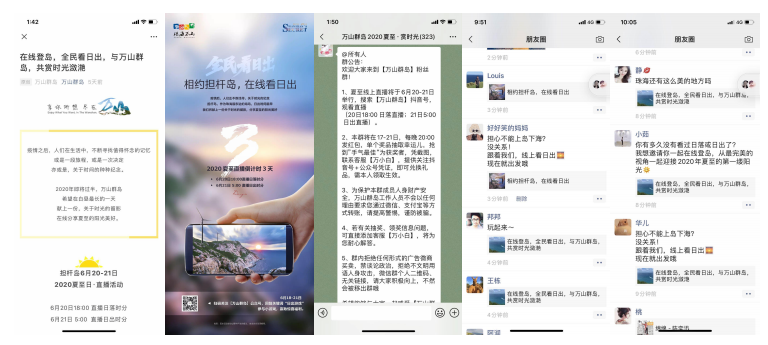 预热阶段三—趣味裂变游戏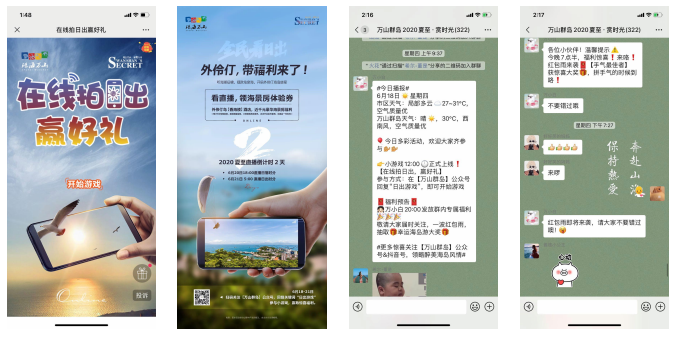 预热阶段四—预热视频发布及推流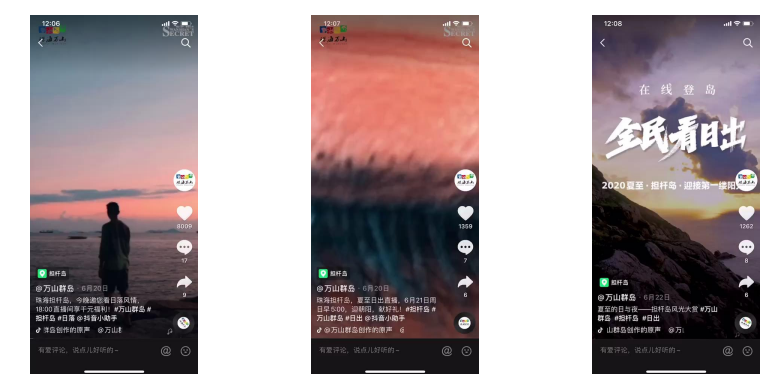 视频链接1：https://v.douyin.com/JM7MJUa/视频链接2：https://v.douyin.com/JM7kCYE/直播阶段一—日落直播(25日18点）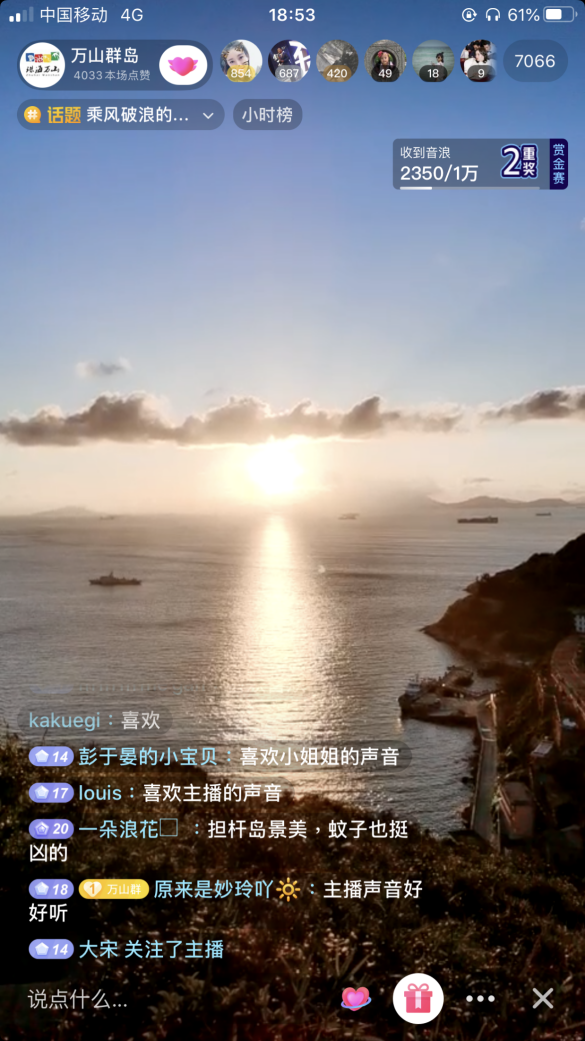 直播阶段二—日出直播（26日5点）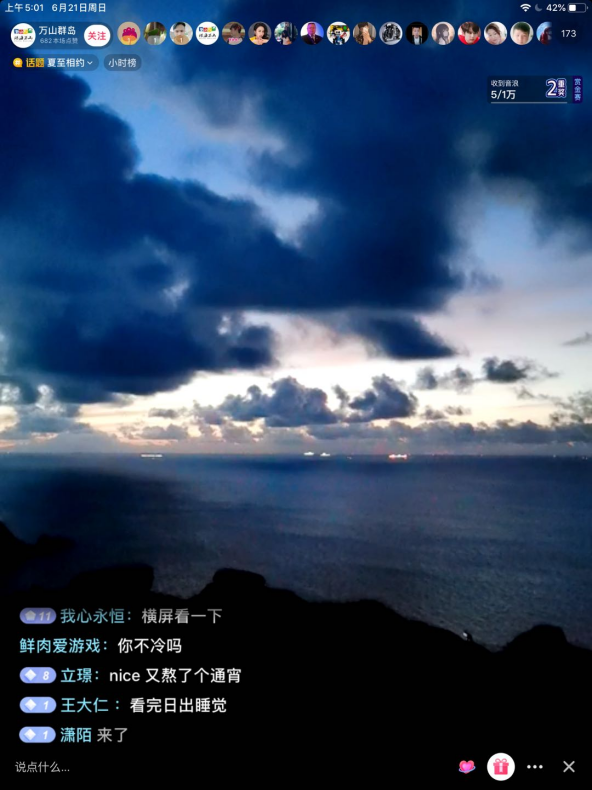 后宣阶段—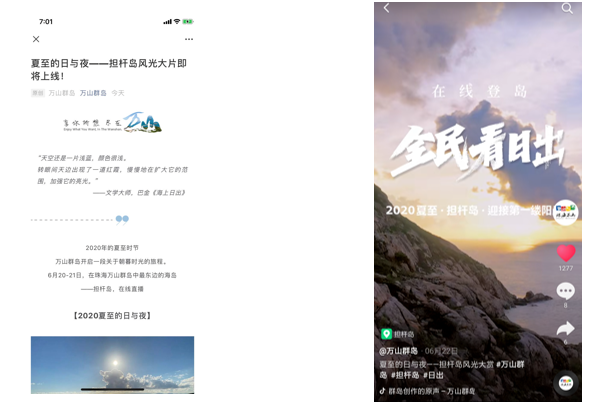 视频链接：https://v.douyin.com/JM7PfCh/营销效果与市场反馈微信朋友圈信息流广告：曝光量级100万+官微增粉量：5万+线上小游戏增粉量：1万+官抖增粉量：1万+4条视频总观看量：5万+抖音直播参与人数：2万+百度指数数据在营销活动开始到后期很长的一段时间，均保持了比较高的热度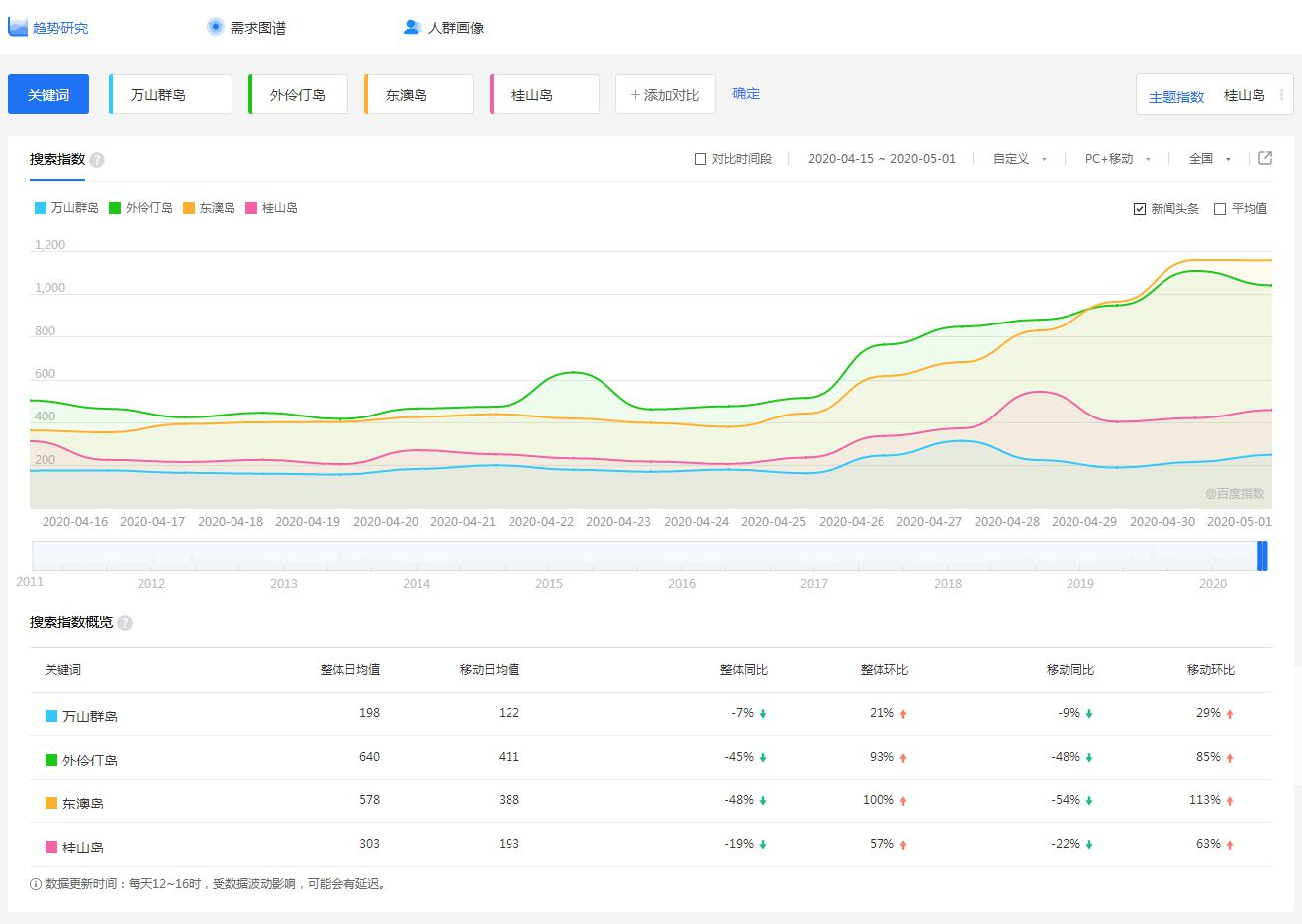 风雨过后 一切美好如期而至万山群岛 海浪间的万般美妙 涌进心间成为你下一站的旅程目的地